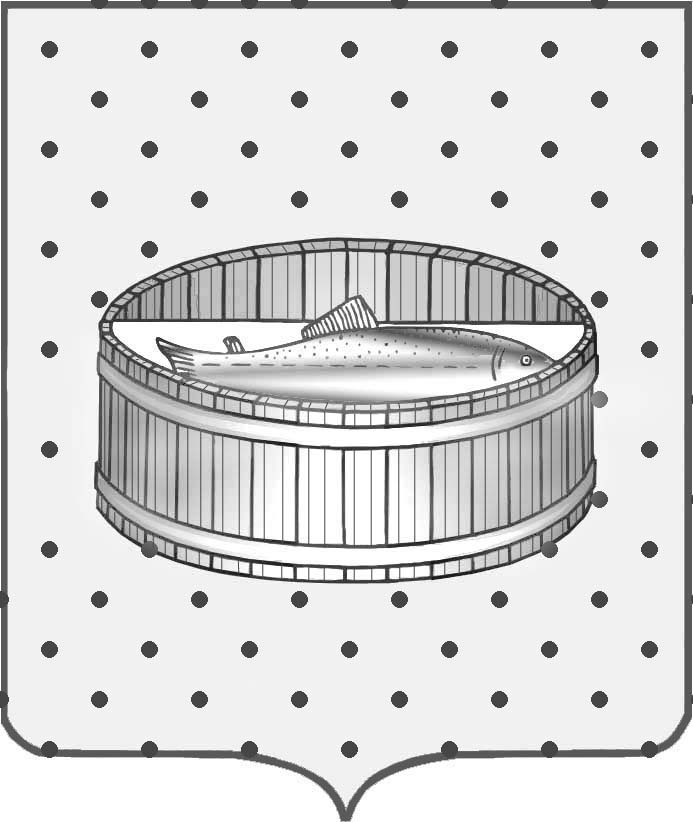 Ленинградская область                           Лужский муниципальный район Совет депутатов Лужского городского поселениятретьего созываРЕШЕНИЕ                                                               15 декабря  2015 года    № 100                                                                        О передаче в безвозмездное пользование муниципального недвижимого имущества        На основании обращения  главного редактора автономной некоммерческой организации Редакция газеты «Лужская правда», согласно  положению п. 3    ст. 17.1 Федерального закона от 26.07.2006 г. № 135-ФЗ «О защите конкуренции», Совет депутатов  муниципального образования Лужское городское поселение Лужского муниципального района Ленинградской области  РЕШИЛ:1. Разрешить администрации Лужского муниципального района Ленинградской области заключить с автономной некоммерческой организацией Редакция газеты «Лужская правда» договор безвозмездного пользования на кабинеты № 91, 92, 93, 96, общей площадью 109,3 кв. м, дополнительной площадью 34,8 кв. м, расположенные на 1 этаже административного здания по адресу: Ленинградская область, г. Луга, пр. Кирова, д. 73, для размещения редакции газеты, сроком на 1 год с 27.12.2015 года.	2. Контроль за исполнением решения  возложить на  постоянную депутатскую комиссию  по вопросу муниципального имущества, земельным отношениям, строительству, архитектуре, вопросам ЖКХ, благоустройства, энергетики и окружающей среды.Глава Лужского городского поселения,исполняющий полномочия председателя Совета депутатов	                                                                           В.Н. Степанов Разослано: адм. ЛМР – 2 экз., КУМИ – 2 экз., УФГРКиК, редакция газеты                     «Лужская правда», прокуратура.